Муниципальное учреждение культуры«Ртищевская межпоселенческая центральная библиотека»Детская библиотека им. А. С. Пушкина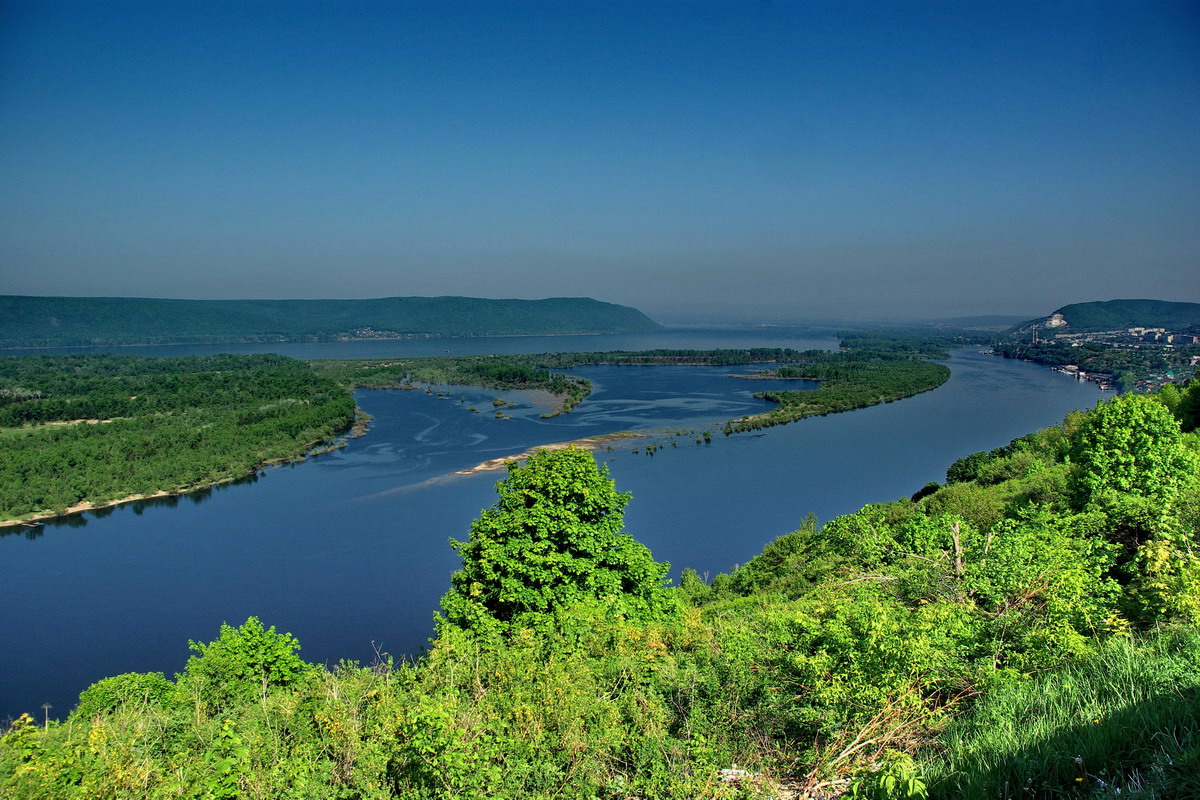 «Живая Волга»Методические рекомендациипо проведению интеллектуальной игры«Брейн – ринг «Живая Волга»Автор - составитель: Т.В. Макарова методист по работе с детьмиОтветственный за выпуск: Т. Ф. Ульянова, директор МУК «РМЦБ»г. Ртищево, 2017г.Экологическое просвещение в библиотекахЭкологическое воспитание, просвещение и образование - это большая, длительная и трудоемкая работа, в которой принимают участие учреждения системы образования и культуры, природоохранные структуры, общественные организации. Библиотекам в этом процессе отводится одна из ведущих ролей. В соответствии с Федеральным законом «Об охране окружающей среды» (2002 г.) в статье 71 и 74   библиотеки названы в числе других учреждений, входящих в систему всеобщего экологического образования, создаваемой в целях формирования экологической культуры и распространения экологических знаний.В понятие «экологическое просвещение» входит  распространение экологических знаний об экологической безопасности, здоровом образе жизни человека, информации о состоянии окружающей среды и об использовании природных ресурсов в целях формирования экологической культуры в обществе.  Деятельность по экологическому просвещению всегда актуальна; она может включать, в зависимости от статуса и специфики работы библиотеки, следующие направления:Экологическое просвещение населения, прежде всего молодежи, путем организаций массовых, групповых мероприятии;Совершенствование информационной работы;Активное содействие деятельности по охране окружающей среды органам государственной власти региона, общественным и иным некоммерческим объединениям, юридическим и физическим лицам;Установление новых контактов и совершенствование взаимодействия с другими учреждениями, ведущими деятельность в области охраны окружающей среды, образовательными учреждениями, учреждениями культуры, СМИ, участниками общественного экологического движения;Систематическое участие в конкретных практических акциях по охране природы;Изготовление печатно-рекламной продукции;Освещение работы в СМИ;Создание информационных продуктов по экологии и охране окружающей среды: тематические подборки материалов из периодических изданий по экологии, охране окружающей среды; экологические дайджесты – фрагменты текстов экологических документов, подобранные по определенным природоохранным темам и актуальным экологическим проблемам региона.       Формирование экологической культуры предполагает комплексный, системный подход, и методы библиотечной работы в этом направлении должны носить программный и системный характер.        Экологическая проблематика многоаспектна: это социальные, правовые, экономические, философские, биологические, краеведческие вопросы и т.д. Задача библиотек не только представить свои информационные возможности, но и раскрыть многозначность экологии как науки. Библиотеки выполняют задачи широкого информационного освещения экологических вопросов, новостей в сфере экологии, информирования об экологической ситуации в регионе, раскрытия фонда экологической литературы, организации культурно-просветительских и досуговых мероприятий (выставок, информационных часов, праздников, конкурсов, акций, выпуск печатной продукции и т.д.).	 Вы знаете о существовании экологического календаря. Ежегодно в нем появляются все новые и новые даты. Это говорит о том, что стоит задуматься об экологической ситуации. Так с 2008 г. появилась  особая дата 20 мая – День Волги. В этот день проводятся мероприятия, направленные на привлечение внимания к проблемам великой реки Волги.Сегодня вы станете участниками интеллектуальной игры «Брейн-ринг «Живая Волга», приуроченное к празднованию Дня Волги,  которое вы сможете использовать в своей деятельности. Вы разделились на  рабочие группы, согласно цветовым карточкам.Цели и задачи турнира – способствовать экологическому воспитанию подрастающего поколения, объединить инициативы детей и органов государственной власти в деле охраны окружающей среды от последствий негативной деятельности человека, привлечь внимание детей к проблеме обращения с отходами, оказывать реальную практическую помощь окружающей нас природе для создания благоприятных условий жизни нынешних и будущих поколений. Добрый день уважаемые гости, участники интеллектуального турнира.Ежегодно 20 мая отмечается День Волги, он был учрежден в 2008 году. За минувшие годы он успел занять важное место в экологическом календаре.Волга удивляет нас своими размерами и красотой. Как показывает статистика, Волга занимает пятнадцатое место по длине во всем мире. «Матушка Волга - крупнейшая река Европы. Её воды - ресурс физической и духовной жизни человека»Хочу пожелать всем участникам игры: быть внимательными, быстрыми, активными и проявить больше творческих идей. Всем удачи!Переходим к программе турнира. В программу турнира входит 4 тура:На турнире присутствуют ___ команды. Поприветствуем их.1 тур. Предлагаю участникам турнира представить свои команды. Вам дается 1 мин в течении которой вам необходимо придумать название команды и девиз. Поскольку турнир экологический  название и девиз  должны соответствовать теме экологии. 2 тур – Вопрос- ответ  10 вопросов. (вы можете варьировать количество вопросов)	 Вопросы можно задавать читателям  разными способами. Сегодня мы вам продемонстрируем несколько способов: Первый – традиционный. Я задаю вопрос команде, а вы отвечаете.1. Как с греческого языка переводится слово экология?Ответ: Наука о доме.Комментарий: Вся окружающая природа, это наш общий дом, поэтому в нем важно поддерживать чистоту и порядок, а также соблюдать правила поведения.2. Существует легенда, что Волга около Самарской Луки схитрила, обогнув Самарскую Луку, и убежала к Каспию. Как вы думаете, какое животное выбрано в качестве талисмана национального парка «Самарская Лука»?Ответ: Лиса3. Вам уже, наверное, известно, что протяженность Волги составляет 3530 км, и что она занимает 15 место среди рек мира по протяженности. А какое место по протяженности она занимает в Европе?Ответ: ПервоеКомментарий: Волга – не только самая длинная река России, но и всей Европы. Ее длина составляет 3530 километров.Второй – «Заморочки из бочки». Каждая команда достает из бочонка, вопрос.  (подойти к каждой команде с бочонком)1. Сколько растительных зон пересекает Волга?Ответ:  6Комментарий: таежная зона, зоны широколиственных лесов, лесостепей, степей, полупустынь и пустынь.2. В Волге сейчас встречается несколько черноморских видов рыб, которые раньше здесь не жили: тюлька, пуголовка звёздчатая, бычок-кругляк, игла-рыба. Как они в нее попали?Ответ: через канал «Волга – Дон»3.Какая самая крупная рыба водится в Волге? Ответ: Белуга (семейство осетровых) — самая крупная рыба, живущая в водах Волги. Длина достигает 4 м, а вес до 1.5 тонн. Вид включён в Красную книгу Международного союза охраны природы (МСОП).Третий – «Попади в цель». Участник команды метает дротик, называет цифру, а ведущий зачитывает вопрос.1. Сколько притоков имеет река Волга? Назовите главные притоки реки Волга. Ответ: 200 притоков; Кама, Ока, Ветлуга, и реки Суры.2. Где находится исток Волги?Исток Волги — родник у д. Волговерховье Тверской области (Валдайская возвышенность).3.Чем является Волга для русского человека? Это один из величайших символов русской цивилизации. Величия империи4. Волга соединена с рядом морей, назовите их: Балтийское море, Белое море, Азовское и Черное моря.5. Ра, Атель, Булга - что это означает? Названия Волги. 6. Сколько рек впадает непосредственно в Волгу? (2600 рек)3 тур Заполни недостающие слова.Все задачи по возрождению жизни бассейна ______ нужно решать срочно, сегодня же. И не надо гадать, «чей стон раздаётся над _____________ ____________  ___________». То стонет сама _________, изрытая вдоль и поперёк, больная, с рассольной _________, перетянутая плотинами _______________, распухшая от _____________________, с убывающим год от года знаменитым _____________ богатством. Глядя на ___________, особенно хорошо понимаешь, что в судьбе _____________ - наша ____________.- Заполни недостающие слова.Все задачи по возрождению жизни бассейна Волги нужно решать срочно, сегодня же. И не надо гадать, «чей стон раздаётся над великой русской рекой». То стонет сама Волга, изрытая вдоль и поперёк, больная, с рассольной водой, перетянутая плотинами гидростанций, распухшая от водохранилищ, с убывающим год от года знаменитым рыбным богатством. Глядя на Волгу, особенно хорошо понимаешь, что в судьбе природы - наша судьба.4 тур – Письменный ответ на вопрос о «Живой Волге»Команда получает вопрос и за 2 мин. дает письменный ответ. У вас на столе лежат листочки с вопросом.Как надо охранять исчезающие виды растений и животных? _______________________________________________________________________________________________________________________________Ответ: Для охраны исчезающих видов растений и животных необходимо создавать особо охраняемые природные территории — заповедники, заказники, национальные природные парки, памятники природы.Время вышло: слушаем ответы команд…Ученые предполагают, что возможно через 10-15 лет – и мы  лишимся мирового чуда - осетровых, севрюжьих, белужьих да стерляжьих стад! Как Вы думаете, почему они так считают?____________________________________________________________________________________________________________________________________Время вышло: слушаем ответы команд…Ответ: Кроме Саратовского и Волгоградского гидроузлов, ни одна плотина на этой реке не имеет никаких рыбопропускающих устройств! А те, что имеются на Волгоградской плотине, пропускают 20 тысяч голов (всего10%) осетра, который, будучи в шоковом состоянии, скатывается вниз через водосливы. Молодь, чудом отнерестившегося осетра также попадает в шоковое состояние при спуске через турбины и становится добычей огромной стаи чаек. Создав чудовищную по скоплению рыбную «коммуналку» под плотиной Волгоградской ГЭС, мы ежегодно ставим под угрозу это национальное достояние, которому нет цены. Перечислите меры по предотвращению разрушительных процессов в бассейне Волги:_______________________________________________________________________________________________________Ответ:-провести реконструкцию всех волжских водохранилищ и режим их работы подчинить единым народнохозяйственным задачам, главным образом экологическим. -экономия волжской воды за счёт совершенствования ирригационных работ, перевода промышленности на повторное и многократное использование воды, на маловодоёмкие и безводные технологии -создать энергоэкологические установки нового типа, многоцелевых электростанций-восстановление плодородия почв за счёт проведения противоэрозионных мероприятий, более совершенной агротехники обработки почв, агролесомелиоративных работ и сухой мелиорации угодий.-установить в бассейне Волги запретные зоны. В этих зонах должно быть запрещено применение ядохимикатов, размещение складов ядохимикатов и минеральных удобрений, животноводческих комплексов, свалок мусора, строительство промышленных предприятий, стоянок, мойка и ремонт автотранспортных средств и так далее. В этих же полосах должны выделяться зоны жёсткого режима от 15 до 100 метров, где запрещается распашка, выпас и организация лагерей скота, строительство баз отдыха и палаточных городков.-мероприятия по созданию в бассейне Волги сети зональных и региональных заповедников.ЛЕГЕНДА.Много лет назад в одном городе жил очень мудрый человек. К нему часто приходили люди за советом. Каждому из них он умудрялся дать очень хороший и правильный совет. Слава о его мудрости разнеслась повсюду. 
Однажды его слова дошли до еще одного человека, который тоже был мудрым и известным в округе. Этот человек тоже помогал другим людям. Ему нравилось то, что его считают самым мудрым и прислушиваются к его советам. И когда он узнал, что есть еще один мудрец, то стал злиться на него за то, что теряет свою известность. И он стал думать, как доказать другим людям, что на самом деле более мудрым является он.Долго он думал и решил: «Я возьму бабочку, спрячу ее между ладоней, подойду на глазах у всех к мудрецу и спрошу его: «Скажи, что у меня в руках?» . Он, конечно же, великий мудрец, поэтому он догадается и скажет: «У тебя в руках бабочка» . Тогда я его спрошу: «А какая это бабочка, живая или мертвая? » И если он скажет, что бабочка живая, тогда я легонько надавлю ее своими ладонями так, что когда я их раскрою, то все увидят, что она мертвая. А если он скажет, что бабочка мертвая, тогда я отпущу ее, и она полетит. И тогда все увидят, что он оказался не прав» . Так он и сделал. Взял бабочку, подошел к мудрецу и спросил его:- Скажи, что у меня в руках? Мудрец посмотрел и сказал: — У тебя в руках бабочка. Тогда он спросил мудреца: — Скажи, живая она или мертвая? Мудрец посмотрел ему в глаза, подумал и сказал: — Все в твоих руках Вывод: Все в ваших руках. И только от вас зависит какой будет работа в библиотеке. Хочется пожелать вам удачи в работе, творческого подхода, энтузиазма, и крепкого здоровья.Подведение итогов. Спасибо всем за участие! До новых встреч.Адрес: Саратовская обл., г. Ртищево, ул. А. Громова, 12Телефон: 8(84540) 4-16-04Email: biblio_rti@mail.ru.